Name _______________________________________________ Block _______________Developing Opinions - Bail Directions – With your group, you will investigate, learn, and development opinions about the money bail system used in the criminal justice process. Step 1: Gather + Research! In a group of four, delegate research roles. Research and summarize what you have learned about bail. Be ready to teach your topic to your group members. Step 2: Teach your group! Share the information you have learned. Focus on the big ideas. Group members will write down what you teach them. Step 3: Formulate your opinion + write! On the back of this sheet, reflect on what you know about bail and describe your opinions about money bail in the United States. Opinion: BAIL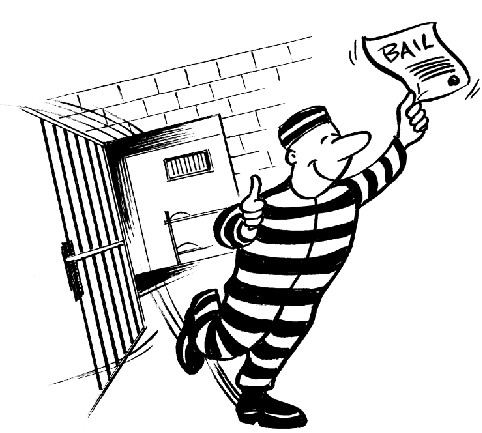 What is bail? How does it work? What are the problems with the bail system in the United States? Should we keep the money bail system as it is, or reform (change) it? _____________________________________________________________________________________________________________________________________________________________________________________________________________________________________________________________________________________________________________________________________________________________________________________________________________________________________________________________________________________________________________________________________________________________________________________________________________________________________________________________________________________________________________________________________________________________________________________________________________________________________________________________________________________________________________________________________________________________________________________________________________________________________________________________________________________________________________________________________________________________________________________________________________________________________________________________________________________________________________________________________________________________________________________________________________________________________________________________________________________________________________________________________________________________________________________________________________________________________________________________________________________________________________________________________________________________________________________________________________________________________________________________________________________________________________________________________________________________________________________________ How Bail Works - https://goo.gl/8RJjEz Advantages and Disadvantage of Bail: Defendant Versus State - https://goo.gl/QUVaoz The US bail system punishes the poor and rewards the rich - https://goo.gl/9KcQt4 Senator Kamala Harris – We Need To Reform Our Bail System - https://goo.gl/izKcSZ 